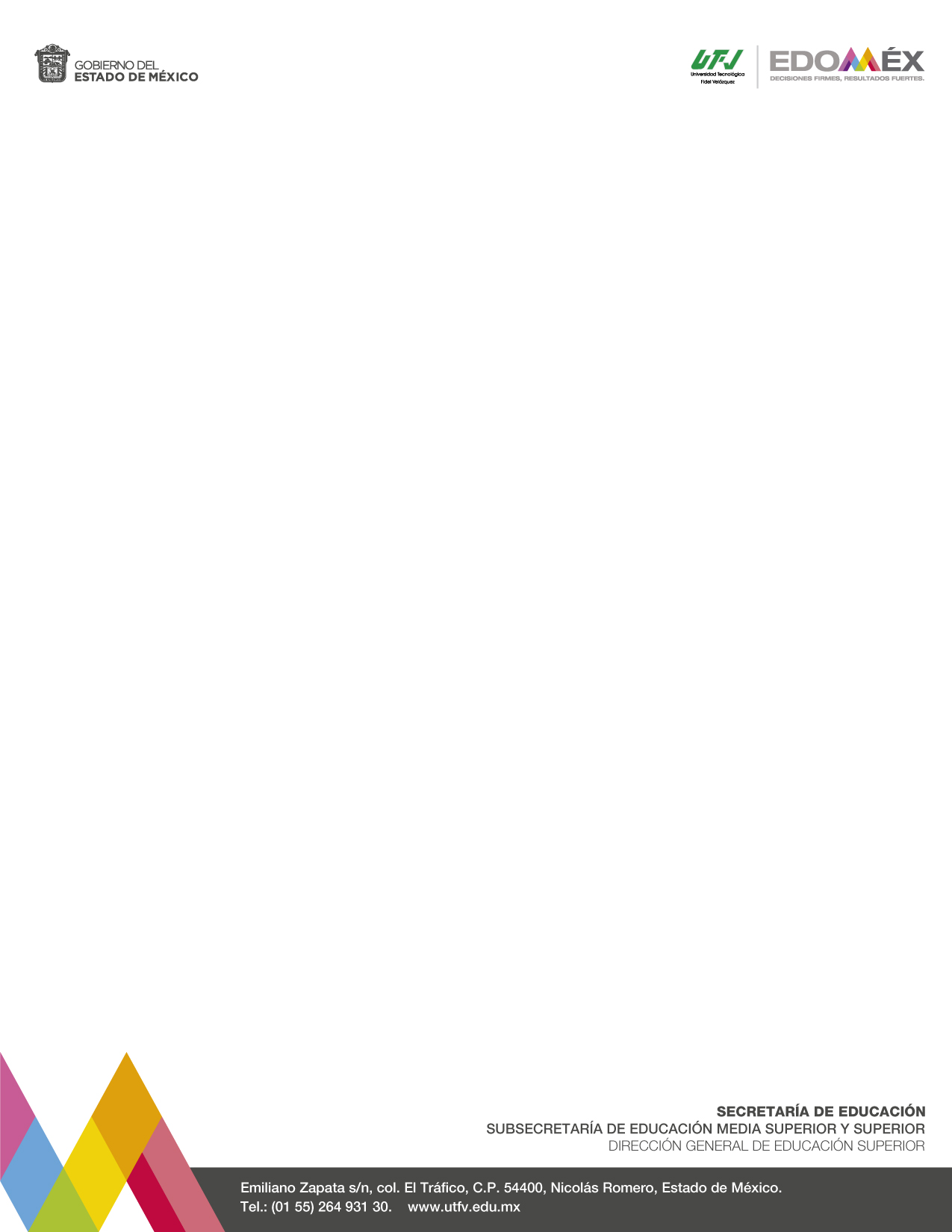 CARTA DE ACEPTACIÓN DEL INFORME  DE ESTADÍAAceptamos de conformidad el Informe Final de Estadía denominado___________________________________________, presentado por el (la) C._______________________________________________________________________________________, con número de  matrícula _______________, quien puede dar inicio al trámite de titulación.ASESOR (A) EMPRESARIAL_________________________________      _____________________________       _________________________                  NOMBRE                                                                    FIRMA                                               FECHA  DE AUTORIZACIÓNASESOR (A) ACADÉMICO________________________     ______________________      __________________                     NOMBRE                                                                 FIRMA                                                 FECHA  DE AUTORIZACIÓNCARTA DE ACEPTACIÓN DEL INFORME  DE ESTADÍAAceptamos de conformidad el Informe Final de Estadía denominado___________________________________________, presentado por el (la) C._______________________________________________________________________________________, con número de  matrícula _______________, quien puede dar inicio al trámite de titulación.ASESOR (A) EMPRESARIAL_________________________________      _____________________________       _________________________                  NOMBRE                                                                    FIRMA                                               FECHA  DE AUTORIZACIÓNASESOR (A) ACADÉMICO________________________     ______________________      __________________                     NOMBRE                                                                 FIRMA                                                 FECHA  DE AUTORIZACIÓNR-P-DA-05-01/03Vo. Bo.DIRECTOR (A) DE  DER-P-DA-05-01/03Vo. Bo.DIRECTOR (A) DE  DE